Publicado en Madrid el 08/08/2022 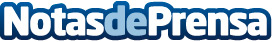 La medicina de precisión revoluciona los tratamientos de fertilidad, según la Clínica MARGenLa medicina de precisión está revolucionando los tratamientos de fertilidad, logrando nuevos avances y mejorando su éxito al adaptar los métodos diagnósticos y terapéuticos a la condición individual de cada paciente. Cada persona tiene su perfil metabólico particular, incluyendo factores genéticos, epigenéticos y otros, que condicionan su reacción a diferentes tipos de tratamientos y la interpretación de diferentes tipos de exámenes.Datos de contacto:María José630074039Nota de prensa publicada en: https://www.notasdeprensa.es/la-medicina-de-precision-revoluciona-los Categorias: Medicina Infantil Medicina alternativa Innovación Tecnológica Otras ciencias http://www.notasdeprensa.es